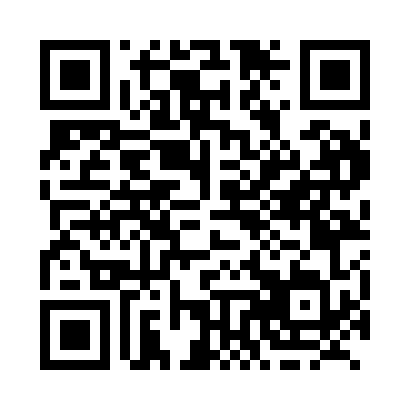 Prayer times for Countess, Alberta, CanadaMon 1 Jul 2024 - Wed 31 Jul 2024High Latitude Method: Angle Based RulePrayer Calculation Method: Islamic Society of North AmericaAsar Calculation Method: HanafiPrayer times provided by https://www.salahtimes.comDateDayFajrSunriseDhuhrAsrMaghribIsha1Mon3:275:211:337:089:4511:392Tue3:275:211:337:079:4511:393Wed3:285:221:347:079:4511:394Thu3:285:231:347:079:4411:395Fri3:295:241:347:079:4411:396Sat3:295:251:347:079:4311:387Sun3:305:261:347:069:4211:388Mon3:305:271:347:069:4211:389Tue3:315:281:357:069:4111:3810Wed3:315:291:357:069:4011:3711Thu3:325:301:357:059:4011:3712Fri3:335:311:357:059:3911:3713Sat3:335:321:357:049:3811:3614Sun3:345:331:357:049:3711:3615Mon3:345:341:357:039:3611:3516Tue3:355:351:357:039:3511:3517Wed3:365:361:357:029:3411:3418Thu3:365:381:357:029:3311:3419Fri3:375:391:367:019:3211:3320Sat3:385:401:367:019:3011:3321Sun3:385:411:367:009:2911:3222Mon3:395:431:366:599:2811:3223Tue3:405:441:366:589:2711:3124Wed3:405:451:366:589:2511:3025Thu3:415:471:366:579:2411:3026Fri3:425:481:366:569:2211:2927Sat3:425:501:366:559:2111:2828Sun3:435:511:366:549:2011:2729Mon3:465:521:366:539:1811:2430Tue3:485:541:366:539:1711:2131Wed3:515:551:356:529:1511:18